HIRKO  KFT12 és vagy 16 mm-es Pántológép alkatrész jegyzék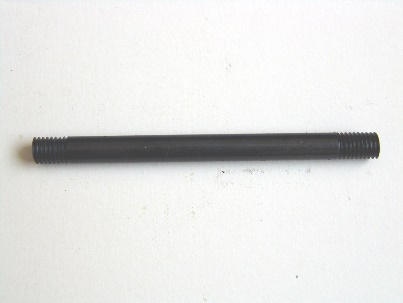 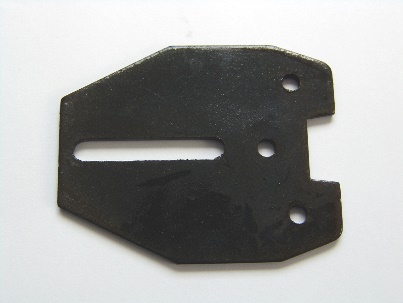 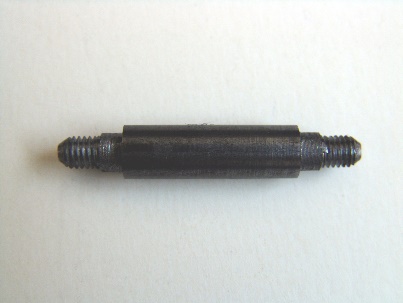 Szorítókar  	Kar II. átmérő 8 mm	Felső fedőlemez	Vállas csap átm.8mm 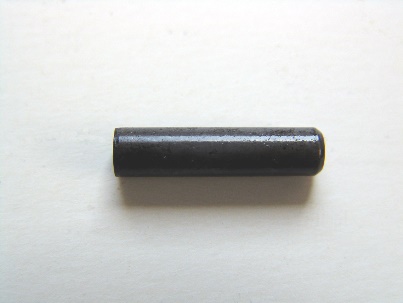 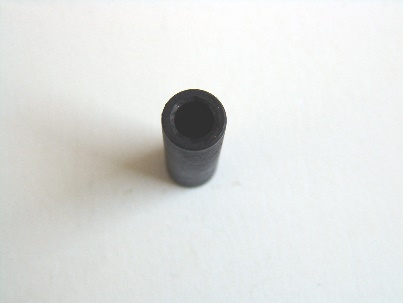 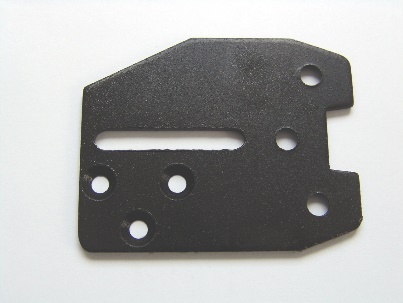 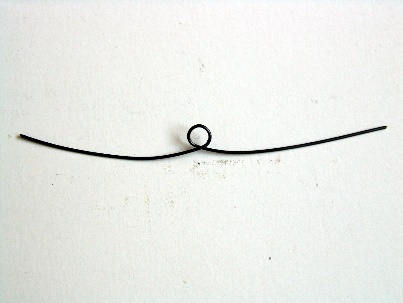 Csap II átmérő 6mm 	Távtartó persely 	Alsó fedőlemez 	Rugó I.   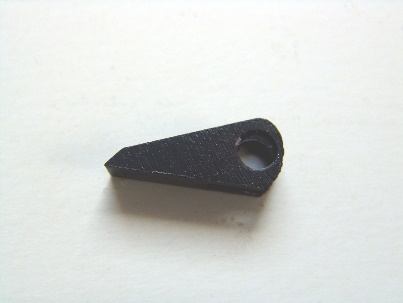 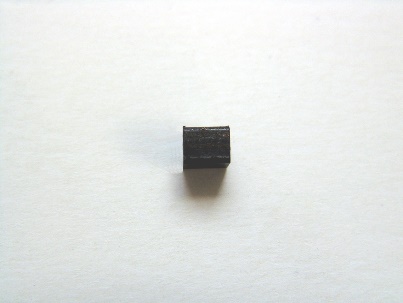 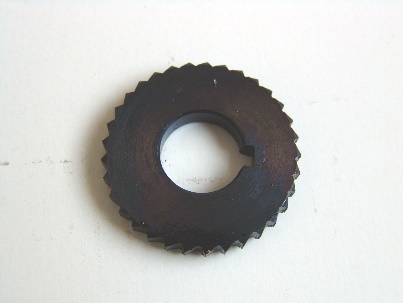 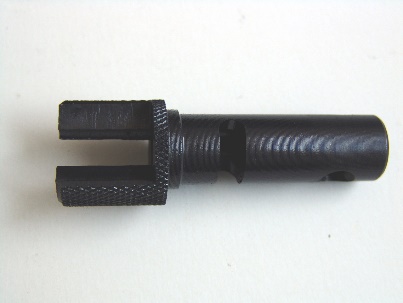 Kilincs II. 	Ék  	Kilincskerék	Excentertengely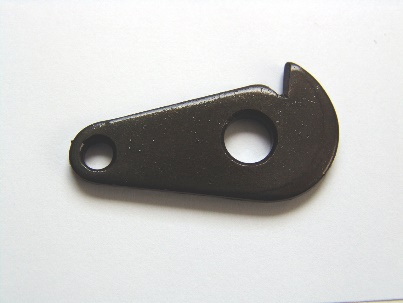 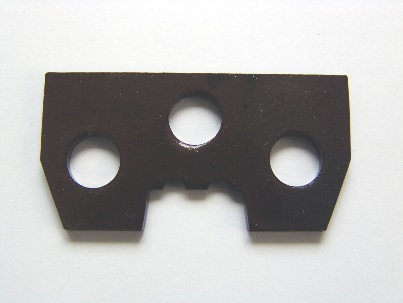 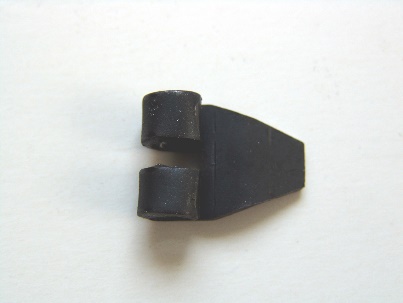 Mozgó pofa  8db/gép	Álló pofa   3db/gép	Kilincs I.			Rugó 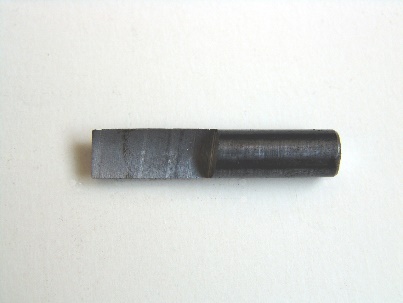 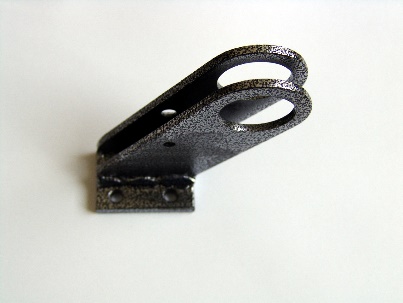 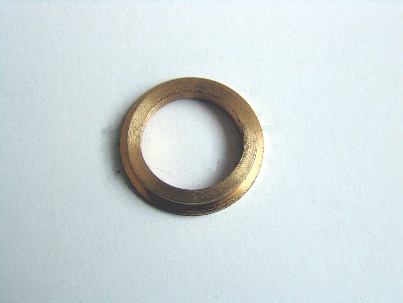 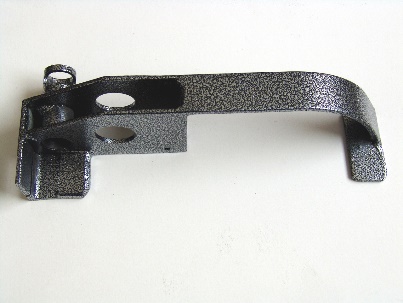 Vágókés átm. 10mm 	Feszítőkar 	Bronzpersely  	Hegesztett test 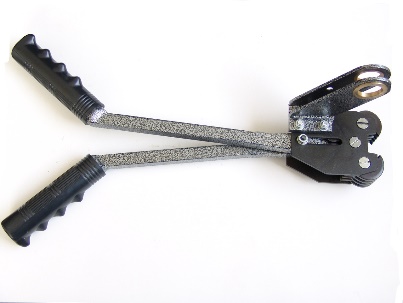 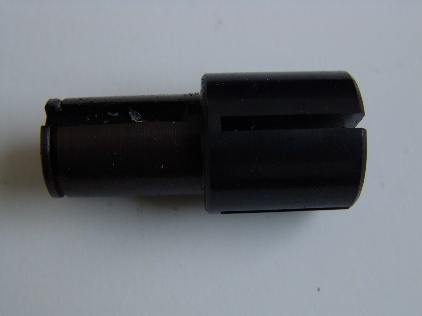 Komplett fej	Feszítőtengely	Gömbfogantyú bakelit Alkatrész rendelhető: hirko@invitel.hu